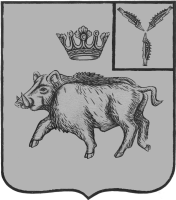 СОВЕТ БОЛЬШЕОЗЕРСКОГО  МУНИЦИПАЛЬНОГО ОБРАЗОВАНИЯБАЛТАЙСКОГО МУНИЦИПАЛЬНОГО РАЙОНАСАРАТОВСКОЙ ОБЛАСТИтретье заседание Совета пятого созываРЕШЕНИЕот 10.11.2023  № 20с. Б-ОзеркиО передаче части полномочий порешению вопросов местного значения Большеозерского муниципального образованияадминистрации Балтайского муниципальногорайона Саратовской областиВ соответствии со статьей 15 Федерального закона от 06.10.2003 № 131-ФЗ «Об общих принципах организации местного самоуправления в Российской Федерации», руководствуясь Уставом Большеозерского  муниципального образования Балтайского муниципального района Саратовской области, Совет Большеозерского  муниципального образования Балтайского муниципального района Саратовской области РЕШИЛ:	1. Передать администрации Балтайского муниципального района Саратовской области полномочия по решению вопросов местного значения Большеозерского муниципального образования:- формирование бюджета муниципального образования на очередной финансовый год;- осуществление начислений, учета и контроля за правильностью начисления, полнотой и своевременностью осуществления платежей в бюджет, пеней и штрафов по ним;- осуществление взыскания задолженности по платежам в бюджет, пеней и штрафов;- принятие решения о возврате излишне уплаченных (взысканных) платежей в бюджет, пеней и штрафов, а также процентов за несвоевременное осуществление такого возврата, и процентов, начисленных на излишне взысканные суммы, и представление поручений в орган Федерального казначейства для осуществления возврата в порядке, установленном Министерством финансов Российской Федерации;- принятие решения о зачете (уточнении) платежей в бюджеты бюджетной системы Российской Федерации, и предоставление уведомлений в орган Федерального казначейства;- формирование и предоставление главному администратору доходов бюджета сведений и бюджетной отчетности, необходимых для осуществления полномочий соответствующего главного администратора доходов бюджета;- принятие решений о возврате излишне уплаченных (взысканных) поступлений в местный бюджет по источникам финансирования дефицита бюджета;- принятие решений о зачете (уточнении) платежей в местный бюджет по источникам финансирования дефицита местного бюджета;- представление предложений по внесению изменений в доходную часть местного бюджета на текущий финансовый год;- представление предложений по детализации кодов бюджетной классификации по администрируемым источникам финансирования дефицита бюджета;- формирование росписи по расходам, внесения изменений бюджетных ассигнований по ходатайствам, изменения объемов финансирования расходов.2. Рекомендовать администрации Большеозерского муниципального образования заключить с администрацией Балтайского  муниципального района Соглашение о передаче исполнения части полномочий по решению вопросов местного значения Большеозерского муниципального образования Балтайского муниципального района Саратовской области.3. Подписание Соглашения поручить главе Большеозерского муниципального образования.4. Разместить настоящее решение на официальном сайте администрации Балтайского муниципального района.5. Настоящее решение вступает в силу со дня его принятия.Глава Большеозерскогомуниципального образования            	                                      С.А. Сибирев